Publicado en Euskal-etxea en Madrid el 24/01/2023 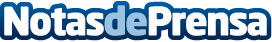 ARMA PLAZA Fundazioa subraya el papel de la mujer en la cocina vasca con la reedición ampliada del libro 'Cocinando con Petra Laborda'El libro, reeditado por la Fundación en colaboración con el Ayuntamiento de Hondarribia y el Gobierno Vasco a través de la Fundación Hazi, incluye una investigación sobre la cocinera, el recetario original de 'La cocina práctica' escrito por esta pundonorosa cocinera hondarribiarra en 1929, quien, partiendo de orígenes humildes se codeó con los grandes chefs del primer cuarto del siglo XX en España, y la actualización de sus recetasDatos de contacto:Javier Bravo+34606411053Nota de prensa publicada en: https://www.notasdeprensa.es/arma-plaza-fundazioa-subraya-el-papel-de-la Categorias: Gastronomía Historia Literatura Sociedad País Vasco http://www.notasdeprensa.es